«Сегодня усилия — завтра результат!»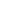      Под таким лозунгом 15 марта 2024 г.  в Анучинском муниципальном округе в МБОУ школе с. Новогордеевка прошёл краевой семинар «Формирование и развитие исследовательских компетенций обучающихся в условиях сельских школ» для коллег из близлежащих районов в целях развития компетентных навыков и обмена опытом в области исследовательских работ с применением ресурсов Центров Точка роста.   Участникам семинара было предложено посетить открытые занятия педагогов, работающих в центре «Точка роста», уроки по биологии, физике, робототехнике и  мастер-классы в рамках внеурочной работы: 1."Шахматы, как Точка роста"2."Ресурсы Центра Точка роста для формирования проектно-исследовательских компетенций обучающихся во внеурочное время"
    Все представленные мероприятия были проведены на хорошем методическом и организационном уровне, имели положительный отклик у присутствующих педагогов. Педагоги продемонстрировали не только использование оборудования центра «Точка роста» для организации практической и исследовательской деятельности учащихся на уроках и во внеурочной деятельности, но и методику формирования функциональной грамотности учащихся, а также применили формы наставнической работы «учитель-ученик» и «ученик-ученик». Абсолютно все гости отметили высокий уровень подготовки учащихся, владение теоретическим материалом. Динамично, слаженно и полезно прошло мероприятие. Заряд учебного боевого настроя получен, как и получены новые знания о возможных практиках для обучения!
Мысль, объединившая впечатление коллег от семинара:
« Я в достаточной мере горд, что знаю кое-что, чтобы скромно признаться, что не знаю всего».Информация размещена на платформах:https://t.me/shcoolNovogordeevka/5024https://ok.ru/group/70000001887084/topic/157012175319148https://web.telegram.org/a/#-1001767074609 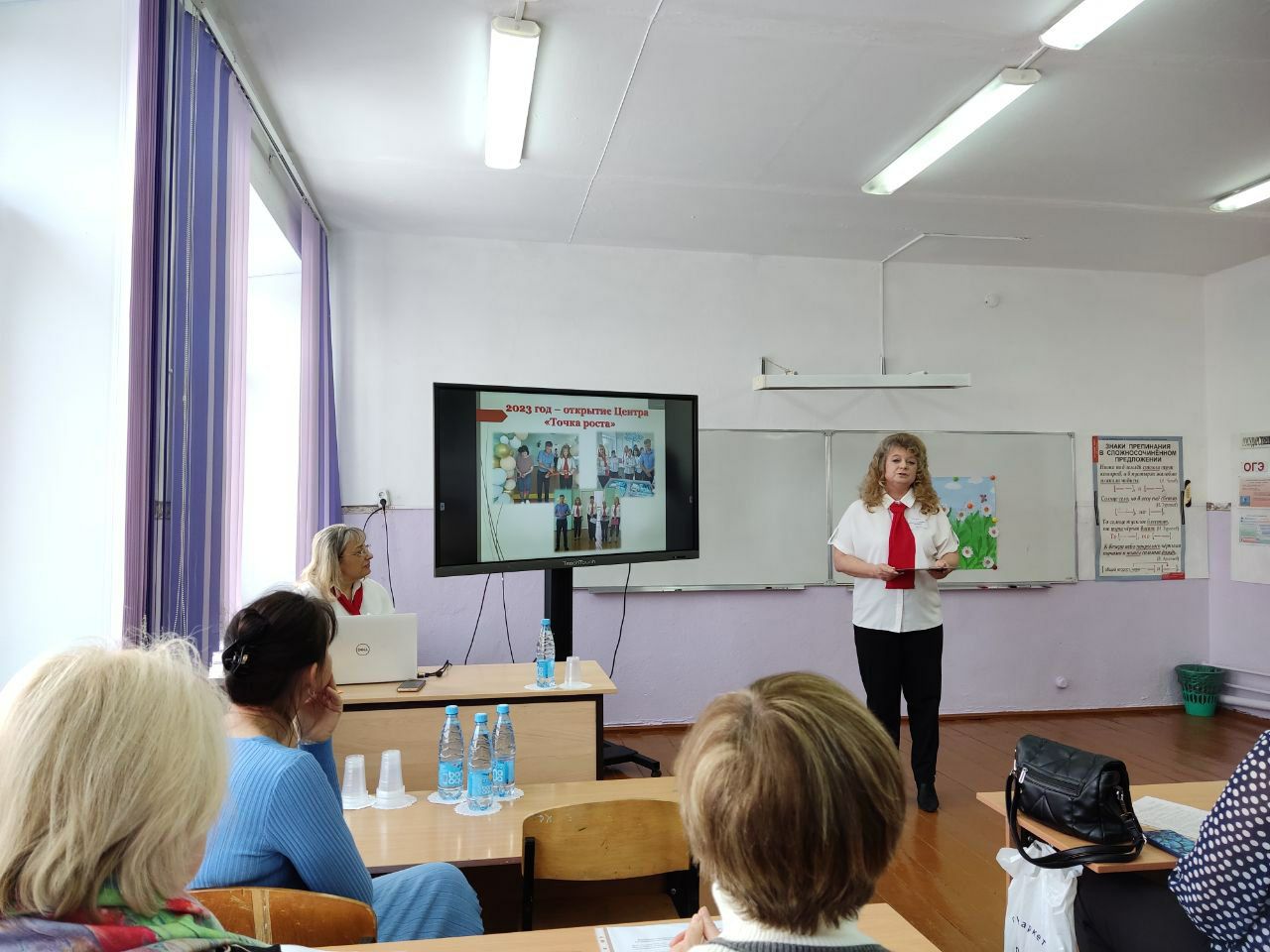 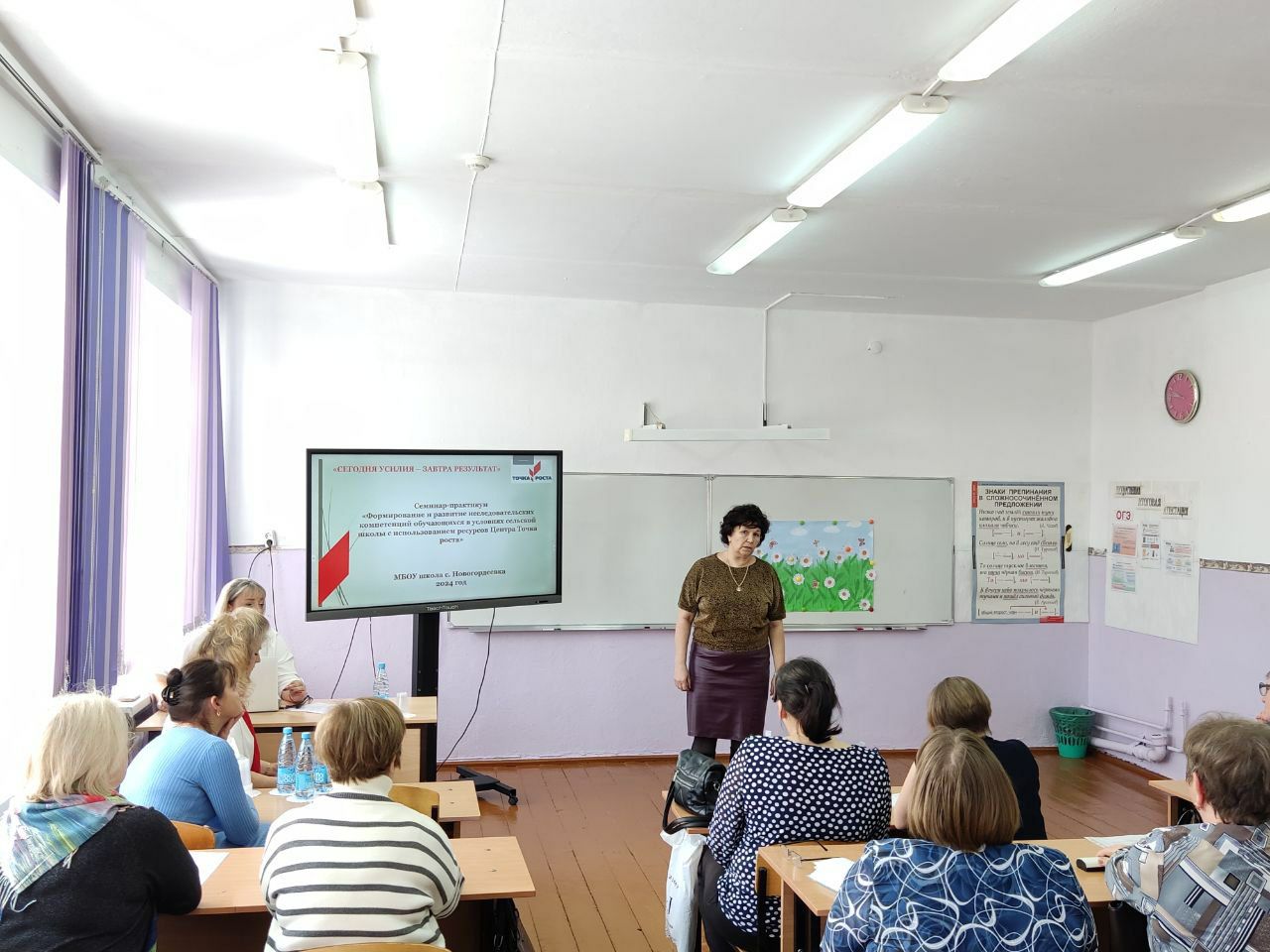 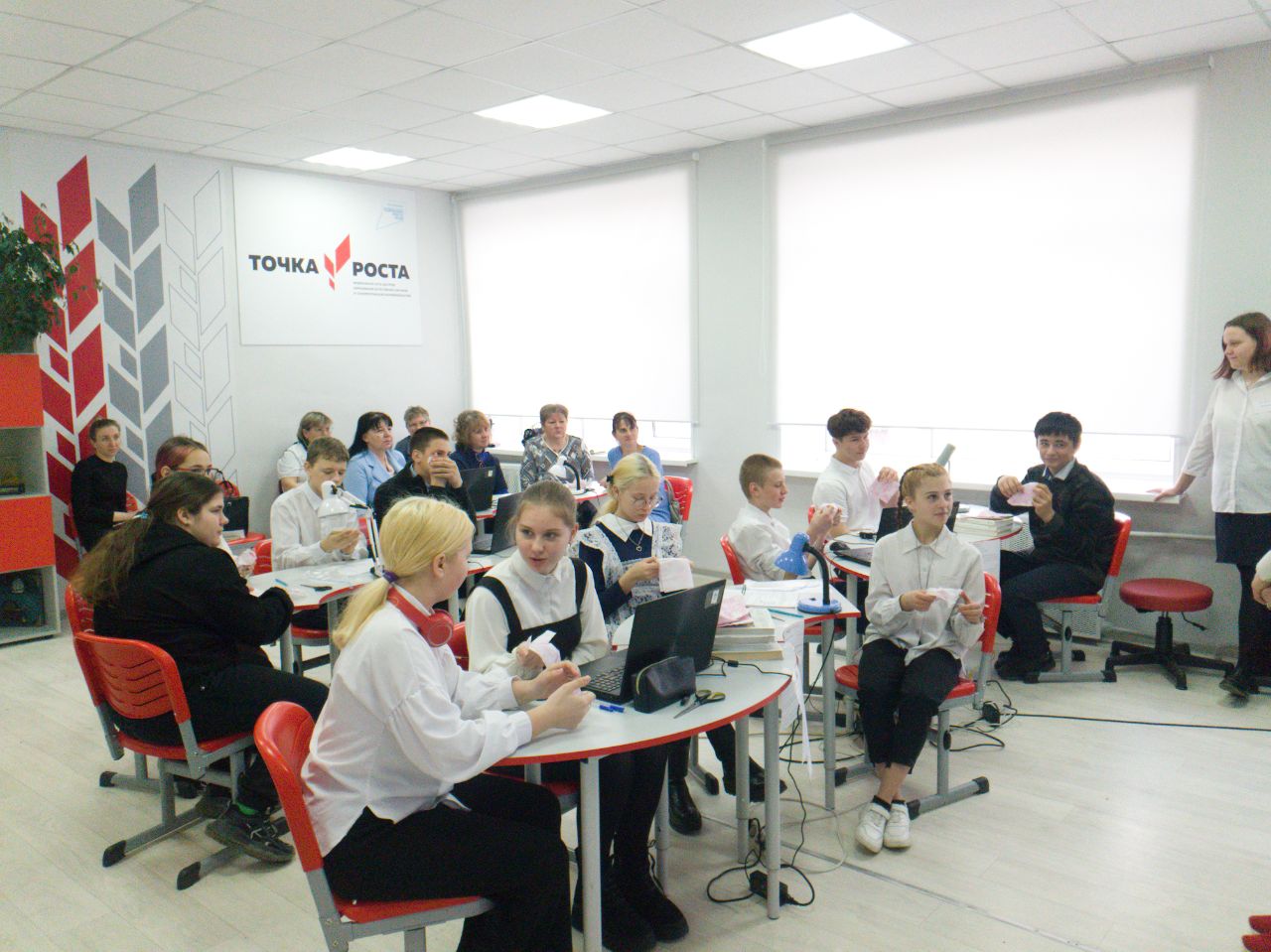 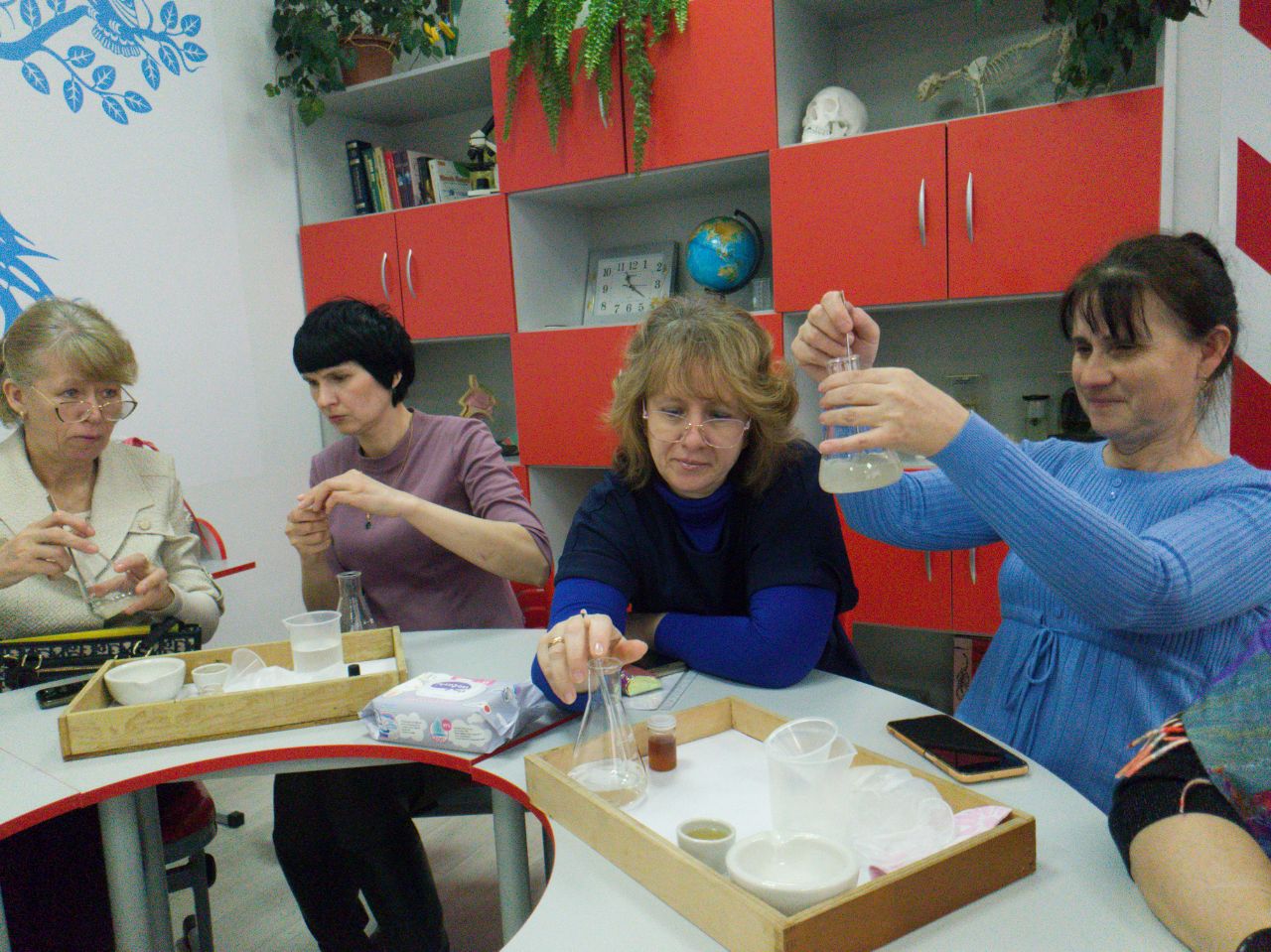 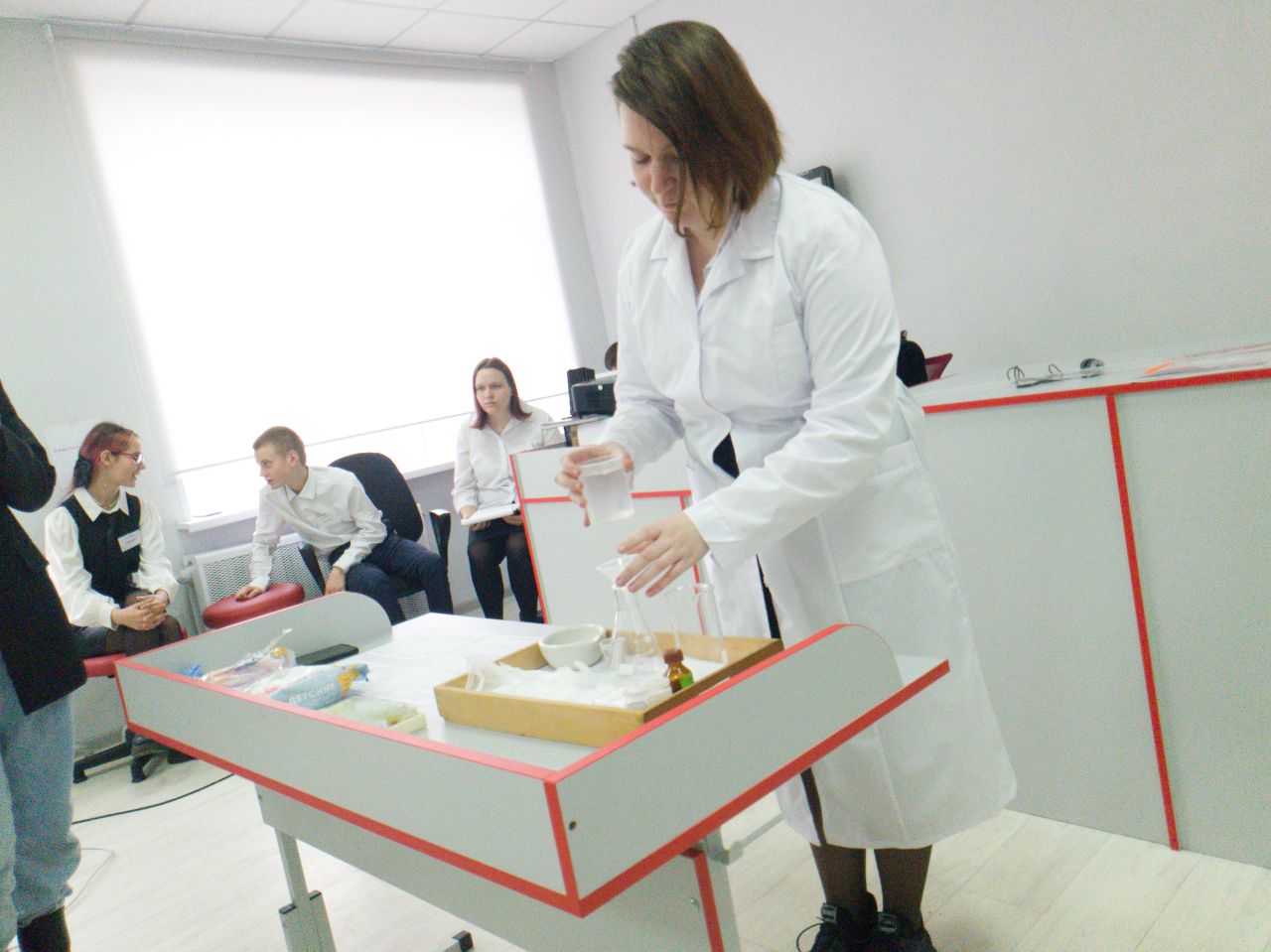 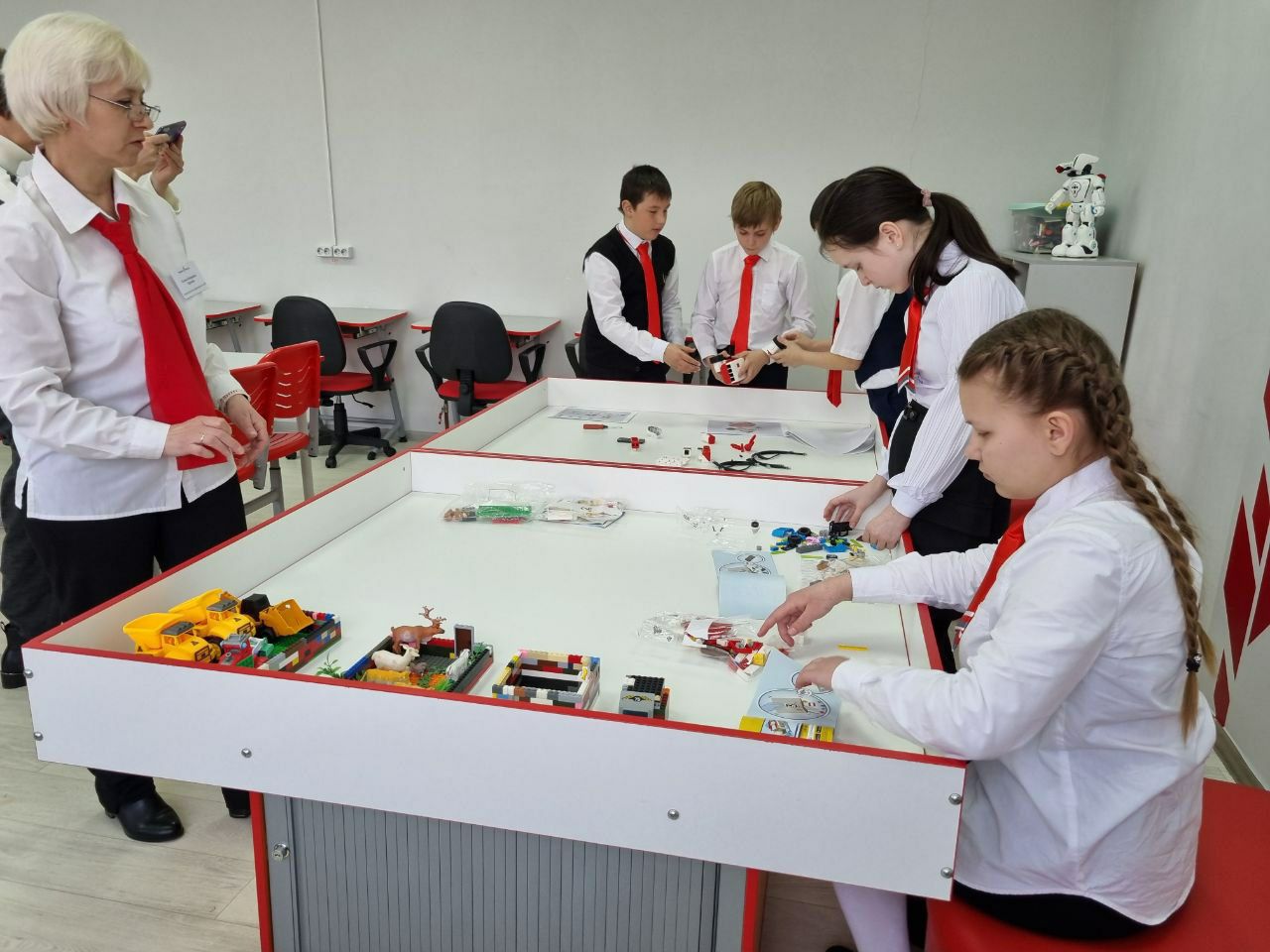 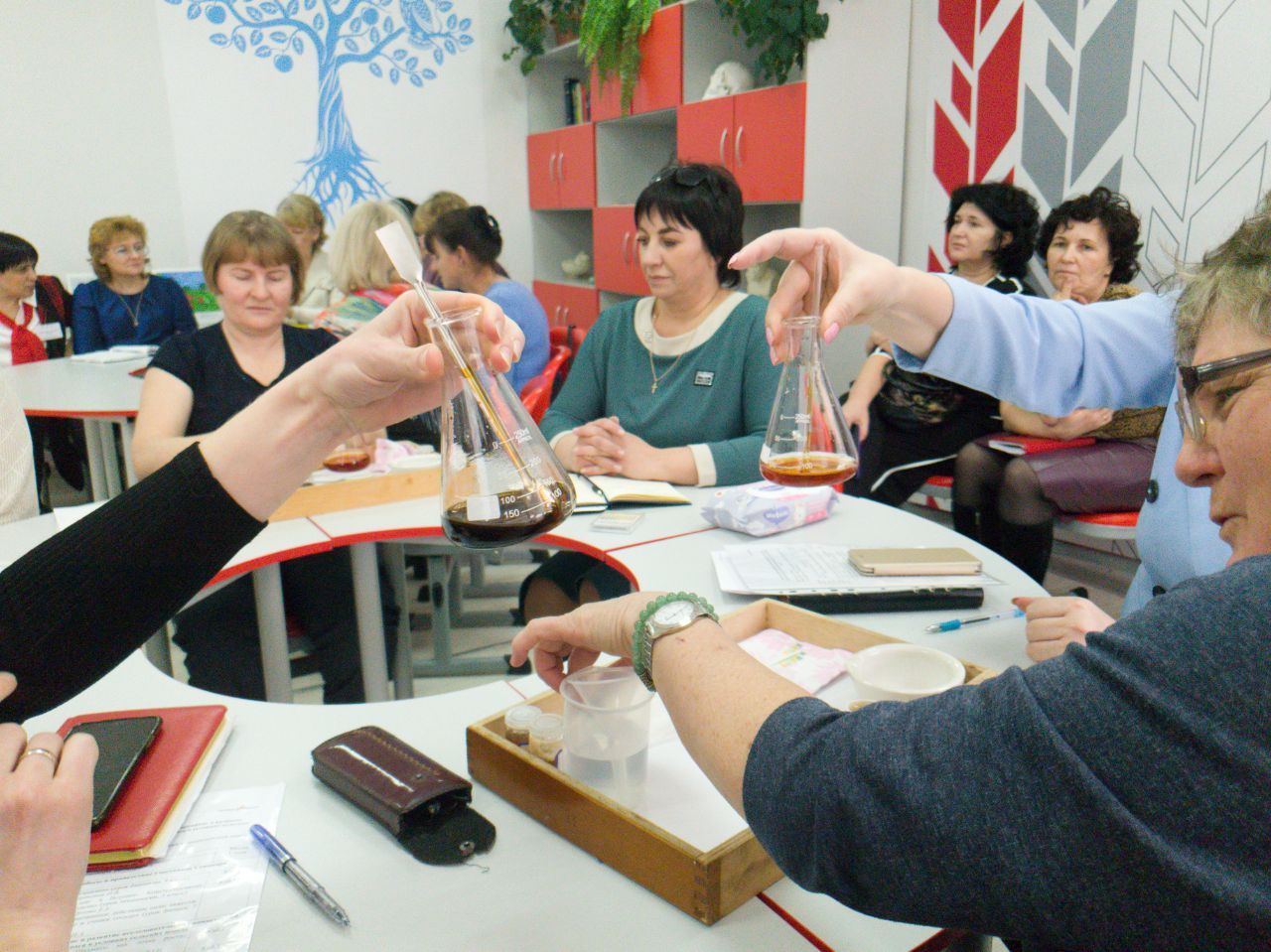 